SLOVENSKO DRUŠTVO
LIKOVNIH KRITIKOV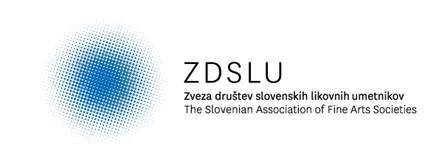 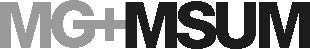 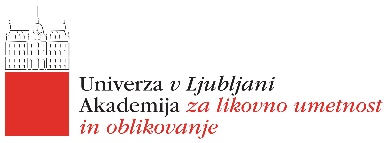 Predlog za nagrado ali priznanje Riharda JakopičaIzpolniti in obravnavati je potrebno vse zahtevane podatke, (razen drugo) Podpis vlagatelja						Kraj in datumPredlagateljIme in priimekUstanovaTelefonElektronski naslovPodatki o kandidatuIme in priimekNaslove-naslovTelefonPodročje delaPredlog za Nagrada Riharda Jakopiča / NRJ Nagrada za življenjsko delo / NRJŽ Priznanje Riharda Jakopiča / PRJ Nagrada Riharda Jakopiča / NRJ Nagrada za življenjsko delo / NRJŽ Priznanje Riharda Jakopiča / PRJ Nagrada Riharda Jakopiča / NRJ Nagrada za življenjsko delo / NRJŽ Priznanje Riharda Jakopiča / PRJ Nagrada Riharda Jakopiča / NRJ Nagrada za življenjsko delo / NRJŽ Priznanje Riharda Jakopiča / PRJUtemeljitev vloge……………………Obvezne prilogepredstavitev avtorja ključni umetniški dosežki, ustrezna strokovna mnenja in ustrezne kritične ocene predstavitev avtorja ključni umetniški dosežki, ustrezna strokovna mnenja in ustrezne kritične ocene predstavitev avtorja ključni umetniški dosežki, ustrezna strokovna mnenja in ustrezne kritične ocene Dodatne priloge, izbrane po presoji predlagateljamedijski odzivipredstavitev avtorjevih ciklovslikovno in video gradivopublikacijepress klipingidrugo ……………..medijski odzivipredstavitev avtorjevih ciklovslikovno in video gradivopublikacijepress klipingidrugo ……………..medijski odzivipredstavitev avtorjevih ciklovslikovno in video gradivopublikacijepress klipingidrugo ……………..medijski odzivipredstavitev avtorjevih ciklovslikovno in video gradivopublikacijepress klipingidrugo ……………..